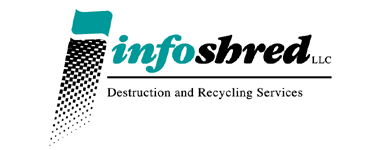 Document Storage and Destruction Company Debuts Newly-Renovated WebsiteEast Windsor, Conn. (December 2, 2014) –Infoshred, an award-winning, northern Connecticut-based company devoted to secure off-site and on-site document destruction and document storage, announces the launch of its updated company website designed to educate visitors on the latest in secure information destruction and records storage in an appealing and user-friendly way.“We wanted to modernize the look of the website to better represent our company and make it easier for our clients to reach us and access the information and solutions they need,” said Stacey DiPiazza, owner, Infoshred.Some of the highlights on the new site include a ‘Core Values’ section that details the guiding business principles of Infoshred, which embraces security, extreme customer service, open communication and corporate citizenship.Infoshred prides itself on giving back. Users can learn more about Infoshred’s community involvement by visiting the site’s new ‘Helping Hands’ section. Since its inception, Infoshred has been committed to making a difference in the local community and has participated in annual sponsorships and charities in addition to establishing The Giving Tree Fund, a donor-advised fund with the Hartford Foundation for Public Giving.Another aim of the website upgrade is to further educate customers about Infoshred’s business goals and key initiatives. The new format better communicates to visitors the level of importance the company puts on delivering secure, convenient and environmentally responsible services. The redesign offers essential facts regarding shredding/destruction and answers to many customer FAQs that are useful to all the different industries Infoshred serves (healthcare, finance, education, and more).In addition to providing extensive information about Infoshred’s services – security, destruction services, storage services, and more – the update features the get a quote option in the upper-right corner of every page, allowing visitors to more easily request and receive quotes quickly with a click of a button.Other resources available on the website include an ‘In the News’ section that keeps customers up-to-date with Infoshred’s news items regarding recent business awards and the community initiatives Infoshred supports. “We are confident the new website will better connect our audiences with the services we provide and illustrate how we can assist them with their secure information destruction and records storage needs,” said DiPiazza.						####About InfoshredInfoshred, LLC provides secure on-site and off-site document destruction services, records storage, product and media destruction, and disintegration of microfilm, microfiche, pill bottles and ID cards.  It has been providing secure document destruction and records storage services in Connecticut, Rhode Island and Massachusetts since 1993. Located in East Windsor, CT, the company is a charter member of NAID, the National Association of Information Destruction, and maintains a NAID certification rating, for security, compliance and customer service. The company is a State of Connecticut certified Minority/Woman-Owned Business.  Infoshred has a 50,000 sq. ft. facility adjacent to its shredding plant that can securely store 500,000 boxes and is the winner of the 2007 Gold Award for Best Document Destruction Company by the readers of The Connecticut Law Tribune.  For more information see www.InfoShred.com.Press Contact: Elyssa Millspaugh  emillspaugh@cocommunications.com  860.676.4400 